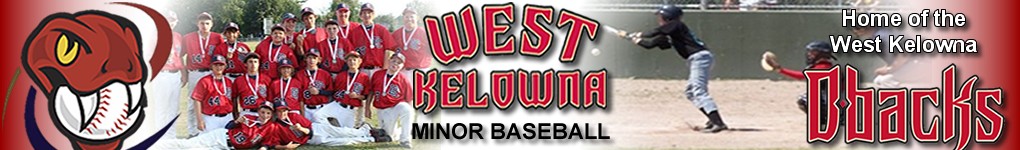 West Kelowna Minor Baseball Association PO BOX 26080 Westbank, BC V4T 2G3MINUTESTuesday Feb 28, 20197:00 pm at the Best Western Inn, West Kelowna BCCall to Order: 7:09Review Agenda and Approve Minutes from previous meeting: Motion made by to accept the minutes as presented, Kim, Seconded by Nigel, passed unanimouslyFinancial Report (Dustin Joslin) Revenue almost the same as this time last yearOnly exception is there is no Midget AAADiscussion regarding purchasing the container, we could investigate that option.  Directors Reports:7U T-ball – (Rochelle)Monday & Wednesday will be the practice days.9U Tadpole – 38 (Colin) – not looking at capping yet.Working on getting the season goingColin has put on hold the baseball books so perhaps we can get an email blast out to the association to let them know.Look to have a meet and greet to see what we have for coaches.Tues & Thurs (Tomat & Hudson) will be for this division, would be nice to have the WFN diamond11U Mosquito - 45 (Shaun) – 6 - absent13UPee Wee – 38 (Vacant)Need to look at whether we field an AA team, or 4 house teams.We do need to provide the challenge for the stronger players.AA try-outs to be held April 2,3, location to be determined.Chris Carter has put his name in for head coach.Dustin will be covering at the 13U meeting.15U Bantam 39 registered – NigelTry-out’s March 9 @ Rutland soccer dome.More kids came out to drop-in winter ball.Nigel would like to do an 8 team AA tourney, as well as one for A with 8 teams.June 7-9, and June 1,2 are possible dates for tournaments.AA Tourney in Surrey for May long weekend.AA is full -season interlockMay need to put some netting on Daroche to extend the wall.18U Midget 13 - DonNeed 28 to field 2 teams.1st Vice President  - Shawn - absent2nd Vice President (Vacant)Registrar (Vacant)Webmaster (Vacant)Uniform (Don, Colin)Don & Colin will get together in the near futureBlair sportsware was asked for quotes – U7 & U9 $32 per kid11U & up - $48-$50 per kid.Silk screening gives us some flexibility as far as hat and shirt logos.Model after major league teams.Would order more shirts and have them screen printed, add the numbers after the fact.Will have a conversation with Chevy regarding their cost.  Hope to get pants through them as the cost is lower.Embroider me wasn’t able to move much on their prices.Would like to have the diamond in our logo a Canadian fag.Equipment (Kim, Paul)Haven’t looked into equipment bags.Mission Sports will beat MVP earlybird pricing.Cost + %20 on all other equipment.Inventory to be done once the snow melts.Motion made to approve an $8,000 budget made by Kim, seconded by Don, passed.Head Coach (Tom Katelnikoff)Winterball continues, Tom thanked Dustin for working it with him.Would like to do a Meet & Greet with the coaches and directors inside Senshisusten.  April 4thTalking with Morgan Reiter – Inside Pitch camp will be at April 6, probably Sensihusten.  Do pitching and hitting @ 9UTournament (Vacant)Umpire in Chief (Don Klettke)Tom and Don met with the new group, breaking down the job between a bunch of people.  Most are broken down by the level.  We need to make sure our tournaments don’t overlap so officials are available.Umpire clinics haven’t been set as of yet.Talked about not supporting instructional fees up to AAA.  We will have a longer look, as the upper level coaches are mentoring the younger kids.Fees will be going up slightlyConcession (Vacant)Fundraising (Vacant)VOC rep President’s Report: (Tom Katelnikoff)Attended umpires meetingBC Minor Baseball Special AGM – the majority of the Associations wanted to open up negotiation to move back under BC Minor Baseball.Will return NCCP certification, and the grass roots programing.Proposed changes at the AGMThe board would be elected, then the board members choose who the executives are.  Now, the association will elect the executives.Article 20 gave president power of veto – it was being used more and more.  Now 2/3 majority of the board can apply veto, not the president.  At the next AGM, a rule has to be put to the association for a vote.BC Baseball has set of provincials that are used to determine who goes to Westerns and Nationals.BCMB will also have provincials.Will get rebate back to feels we paid to BCMinor because they had a surplus – we should get about $1,900 back.Portable mound costs about $1,900.Tom is standing as Interior Director for BCMBTom will not be standing for president next year.  Approved an application for a parent for her child to play down a level.  Society transition has been approved.New BusinessBuilding up-date – will need to earmark $5,000 towards building.  We have people donating stairs, roofing, and drywall, and also have a builder that is willing to help.  Hoping by the end of June to have it up.Motion to adjourn meeting:  Motion made by Dustin , seconded by, Nigel, passed.Next meeting:  March 25 @ 7:00 PMRound-table discussion